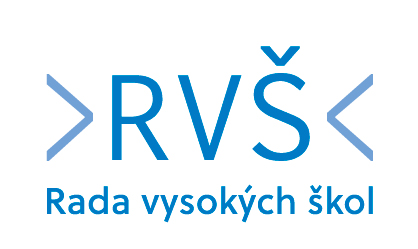 Informace o zasedání Předsednictva Rady vysokých školdne 15. prosince 2016 a hlavní přijatá usneseníZprávy z užšího Předsednictva RVŠ Předseda Rady VŠ doc. Fischer informoval o připomínkách vznesených členy Rady VŠ k návrhům do Seznamu hodnotitelů NAÚ. Připomínky byly zaslány předsedovi NAÚ. Dále doc. Fischer informoval o nominaci zástupců Rady VŠ pro projednání návrhu osnovy pro zpracování výroční zprávy o činnosti VŠ a výroční zprávy o hospodaření VŠ. Nominováni byli: místopředsedkyně Rady VŠ Mgr. Štěrbová, místopředseda Rady VŠ prof. Pospíšil a předsedkyně ekonomické komise JUDr. Valová. Poté vystoupila Mgr. Štěrbová, která informovala o 3. zasedání Rady NAÚ, které proběhlo ve dnech 29. – 30. 11. 2016 a o 17. zasedání Monitorovacího výboru Operačního programu vzdělávání pro konkurenceschopnost, které se uskutečnilo dne 8. 12. 2016.Dne 19. 12. proběhne v Karolinu slavnostní předání diplomů nově jmenovaným profesorům, jehož se za RVŠ zúčastní prof. Pospíšil.Usnesení: 	Předsednictvo Rady VŠ bere na vědomí Zprávy z užšího Předsednictva Rady VŠ.Kontrola usneseníDoc. Fischer předložil materiál usnesení přijatá ve funkčním období 2015 – 2017. Usnesení: 	Předsednictvo Rady VŠ bere na vědomí materiál usnesení Rady VŠ ve funkčním období 2015 - 2017.Schválení volby předsedkyně pracovní komise Rady VŠ pro umělecké VŠ a fakultyDoc. Fischer informoval o jednání pracovní komise Rady VŠ pro umělecké VŠ a fakulty dne 24. 11. 2016, kde dosavadní předseda komise prof. Klíma požádal o uvolnění z funkce. Následně proběhla volba a novou předsedkyní komise byla zvolena doc. MgA. Blanka Chládková. Doc. Fischer poděkoval prof. Klímovi za dosavadní činnost ve funkci předsedy komise a popřál vše dobré v pracovním i osobním životě. Následně navrhl schválit volbu nové předsedkyně pracovní komise pro umělecké VŠ a fakulty.Usnesení: Předsednictvo Rady VŠ jmenuje doc. MgA. Blanku Chládkovou předsedkyní pracovní komise Rady VŠ pro umělecké VŠ a fakulty.Zprávy ze Studentské komory Rady VŠ  Předseda SK RVŠ Mgr. Zima krátce informoval o 21. zasedání SK RVŠ, které proběhlo dne 1. 12. 2016 a kde byl novým místopředsedou pro zahraniční záležitosti zvolen Bronislav Kolář z Univerzity obrany. Dále ve stručnosti informoval o aktuální agendě SK RVŠ, zejména o schůzce s ministryní školství, mládeže a tělovýchovy, která proběhla dne 13. 12. a jejímž ústředním tématem byla změna názvu svátku 17. listopadu. V závěru svého vystoupení sdělil, že z důvodu změny na pozici předsedy SK RVŠ byl Ing. Roubík odvolán z Rady programu Erasmus+ a následně na jeho místo byl jmenován Mgr. Zima.Usnesení:Předsednictvo Rady VŠ bere na vědomí Zprávu o činnosti Studentské komory Rady VŠ.Vystoupení hostůMístopředseda ČKR prof. Medek informoval o klíčových tématech společných pro ČKR i RVŠ: rozpočet VŠ, problematika vědy a OP VVV. Sdělil, že ve většině témat je mezi ČKR a RVŠ shoda.    Poté vystoupil místopředseda TA ČR RNDr. Bunček, který poděkoval za dosavadní vynikající spolupráci s Radou VŠ a upozornil na několik důležitých aktivit TAČR v roce 2017. Jedná se zejména o plán veřejných soutěží (https://www.tacr.cz/index.php/cz/novinky/850-harmonogram-verejnych-soutezi-2017.html) ze kterých bude jako první vyhlášena výzva v programu DELTA pro spolupráci s Německem (https://www.tacr.cz/index.php/cz/novinky/859-verejna-soutez-v-programu-delta-zamerena-na-spolupraci-s-nemeckem.html). Dále informoval o přípravě nového informačního systému TAČR (https://www.tacr.cz/index.php/cz/novinky/857-priprava-noveho-informacniho-systemu-ta-cr.html) a o předsednictví TAČR sítě evropských inovačních agentur TAFTIE a s tím souvisejících akcí v roce 2017 (https://www.tacr.cz/index.php/cz/novinky/857-priprava-noveho-informacniho-systemu-ta-cr.html).Následně se svojí zdravicí vystoupili: zástupce VOS RNDr. Dolanský, jednatelka AKVŠ PhDr. Machytková a zástupkyně Ministerstva obrany ČR Ing. Kopáčková.Náměstek pro řízení sekce vysokého školství, vědy a výzkumu Ing. Plaga se ve svém vystoupení věnoval zvláště financování VŠ. V rámci diskuse odpověděl na dotazy z pléna. V závěru svého vystoupení popřál klidné prožití svátků vánočních a vše dobré v novém roce.Poté vystoupila se svojí zdravicí náměstkyně místopředsedy vlády ČR MVDr. Bělobrádka Ing. Orgoníková, která informovala o plné funkčnosti IS VaVaI. Dále sdělila, že na 1. zasedání RVVI v lednu 2017 bude představena strategie rozvoje nového systému. Následně všem popřála klidné svátky vánoční a dobrý start do nového roku.Následně vystoupil místopředseda vlády ČR MVDr. Bělobrádek, který pozdravil přítomné, informoval o IS VaVaI, o novele zákona č. 130/2002 Sb. a o Metodice 17+. V rámci diskuse odpovídal na četné dotazy z pléna k uvedeným tématům. Legislativní informace  Předseda legislativní komise Rady VŠ JUDr. Hodulík informoval o probíhající novelizaci zákoníku práce a zákona o zaměstnanosti.Usnesení:Předsednictvo Rady VŠ bere na vědomí Legislativní informace přednesené JUDr. Hodulíkem. Předsednictvo Rady VŠ ukládá legislativní komisi ve spolupráci s ekonomickou komisí věnovat potřebnou pozornost probíhající novelizaci zákoníku práce a zákona o zaměstnanosti.Ekonomické informace   Předsedkyně ekonomické komise Rady VŠ JUDr. Valová se ve svém vystoupení věnovala rozpočtu VŠ na rok 2017, reakci na materiál Technologického centra AV ČR 2016 Analýza výročních zpráv o hospodaření VVŠ za rok 2011–2015 a informovala o zasedání Rady programu k centralizovaným rozvojovým projektům 2017. K rozpočtu VŠ na rok 2017 sdělila, že vládní návrh zákona o státním rozpočtu 2017 byl schválen PS Parlamentu ČR dne 7. 12. 2016. V oblasti VŠ bez pozměňovacích návrhů. Konstatovala, že Pravidla MŠMT pro rozpis příspěvku a dotací nebyla dosud zveřejněna. Probíhá sběr dodatečných podkladů pro výpočet výkonové části normativního rozpočtu (externí příjmy a cizinci pracovníci). Dále informovala o analýze výročních zpráv o hospodaření českých veřejných VŠ, kterou zpracovalo Technologické centrum AV ČR a jíž se věnovala ekonomická komise RVŠ, která k analýze vypracovala stanovisko. Stanovisko JUDr. Valová následně podrobněji představila. V závěru svého vystoupení se věnovala otázce Rady programu – centralizované rozvojové projekty 2017 (dále CRP). Informovala o počtu podaných programů, o celkové výši finančních prostředků určených na realizace CRP pro rok 2017 a o výsledcích hodnocení. Usnesení:Předsednictvo Rady VŠ s odvoláním na svá předchozí usnesení k rozpočtu VŠ na rok 2017 bere na vědomí informaci o schválení Státního rozpočtu pro rok 2017 v PS Parlamentu ČR v oblasti VŠ bez pozměňovacích návrhů. Očekává informace o postupu ministerstva při přípravě nového modelu financování VVŠ a tvorbě státního rozpočtu 2018.Předsednictvo Rady VŠ bere na vědomí stanovisko ekonomické komise Rady VŠ k Analýze výročních zpráv o hospodaření VVŠ zpracované Technologickým centrem AV ČR.Problematika přípravy OP VVV  K problematice byly předloženy písemné materiály, P RVŠ se oblastí OP VVV bude podrobně zabývat na svém lednovém zasedání.Problematika výzkumu  Místopředseda Rady VŠ prof. Opatrný informoval o stavu hodnocení výzkumu za roky 2015 a 2016, o připomínkování Metodiky hodnocení VaV 2017+ a o poslaneckých novelách zákona 130/2002 Sb. Konstatoval, že hodnocení výzkumu 2015 a 2016 stále nejsou hotová. Následně zrekapituloval připomínkování Metodiky 2017+ (dále M17+). RVVI schválila návrh M17+ dne 25. listopadu. Dne 8. 12. 2016 návrh připomínek k M17+ projednala pracovní komise Rady VŠ pro vědeckou činnost a členové Předsednictva Rady VŠ. Bylo zformulováno 83 připomínek, z toho 65 zásadních a 17 doporučujících. Připomínky byly schváleny užším předsednictvem Rady VŠ a v termínu odeslány na Úřad vlády. Dále prof. Opatrný informoval o poslaneckých novelách zák. č. 130/2002 Sb. Konstatoval, že v platné vládní novele je problém s definicí uznatelných nákladů. Tento problém se snaží řešit dva poslanecké návrhy novel, jedna od poslance Váchy a členů školského výboru a druhá od poslance Bělobrádka. Usnesení 1:Předsednictvo Rady VŠ děkuje všem členům akademické obce, kteří se zúčastnili připomínkování materiálu „Metodika hodnocení výzkumných organizací a hodnocení programů účelové podpory“, a schvaluje formulované připomínky. Předsednictvo RVŠ pověřuje prof. Opatrného, prof. Stuchlíka a doc. Radovou k vyjednávání o vypořádání připomínek Rady VŠ.Usnesení 2:Rada VŠ konstatuje, že návrh „Metodiky hodnocení výzkumných organizací a hodnocení programů účelové podpory“ (tzv. Metodika 17+) je neúplný, nedopracovaný, text je z velké části nejasný, nejednoznačný a nesrozumitelný, takže předložený materiál se v žádném případě nemůže stát významným zdrojem informací pro strategické řízení a nemůže stimulovat výzkumné organizace k efektivnímu plnění své role v systému výzkumu, vývoje a inovací tak, jak si klade za cíl Národní politika výzkumu, vývoje a inovací České republiky na léta 2016 – 2020. Velkým problémem je i škálování vysoké školy jako celku, což jde proti smyslu a poslání univerzit. Materiál též není v souladu s legislativou, především se zákonem 130/2002 Sb. v platném znění. Rada VŠ doporučuje materiál vrátit k novému zpracování. Je přitom zásadní, aby jeho příprava od počátku probíhala v součinnosti s vysokoškolskými reprezentacemi, tedy s Radou VŠ a ČKR. Do doby, než použitelná metodika vznikne, Rada VŠ doporučuje prodloužení platnosti stávající Metodiky 2013- 16.Usnesení 3:Rada VŠ podporuje poslanecké návrhy novelizace zákona 130/2002 Sb. v § 2 odst. 2 směřující k vyjasnění definice způsobilých nákladů. Rada VŠ oceňuje záměr vicepremiéra Bělobrádka prověřit možnost navrácení textace současného § 2 odst. 2 písm. k) do znění před poslední novelizací.Usnesení 4:Rada VŠ oceňuje úsilí vicepremiéra Bělobrádka zabezpečit dokončení hodnocení výsledků výzkumných organizací za léta 2015 a 2016 a očekává, že k tomuto dojde do konce roku 2016 (Hodnocení 2015), resp. v prvním čtvrtletí 2017 (Hodnocení 2016). ¨Doc. Ing. Jakub Fischer, Ph.D., předseda Rady VŠ,  fischerj@vse.cz